Christ Lutheran ChurchWeek at a GlanceFebruary 4– February 11Today, February 4   Reconciling in Christ Sunday9:30am         Worship-In Person & Live Streamed11:00am       Worship & Music Committee Meeting5:00pm         OA (Adult Lounge)Monday, February 5No Events Planned Tuesday, February 69:00am          Cover G’s6:00pm          His Grace Prayer ServiceWednesday, February 79:45am          Bible Study (Zoom format)7:00pm          Greater Long Beach ChurchThursday, February 812:00pom     OWLs in the Nest Lunch6:00pm         OA (Adult lounge)7:00pm	 Choir RehearsalFriday, February 9No Events PlannedSaturday, February 1012:009m       Sons of Norway (Social Hall)Sunday, February 119:30am         Worship-In Person & Live Streamed11:00am       Ribbon Cutting & Blessing of Preschool Play Ground11:00am       Sunday Ed – Alzheimer’s Diary5:00pm         OA (Adult Lounge)Altar flowers this morning are given by this congregation to the glory of God, in thanksgiving for the ministry of Pastor Nikki.Please take a moment after worship to sign up to sponsor altar flowers for the coming year.  Altar flowers can be sponsored in honor or memory of loved ones or in thanksgiving for special occasions. The 2024 flower chart is on the door of the Usher’s Room in the Narthex.  Each arrangement sponsored is $45.  Please make your check out to Christ Lutheran and place in the offering plate. Thank you so much.This morning we install the 2024 Church Council. We are thankful and very appreciative of the commitment made by these individuals to the life of CLC. See the updated roster of council members on the pew card in front of you.The OWLs (Obviously Wiser Lutherans) are meeting on Thursday, Feb. 8th at noon in the conference room.  Please bring a side dish, salad or dessert to share.  A main dish will be provided.Ash Wednesday, February 14th  we will have two services with the imposition of ashes. At 11am, join the preschoolers at chapel time or come in the evening at 7pm.Each Sunday in Lent, we will have a soup lunch accompanied by a devotional and fellowship.  Watch for the clipboard coming around to sign up to contribute a soup or cookies.This morning’s worship assistants:Assisting Minister: Greg Koch Lector: Rich OelschlaegerCommunion Assistants: Bryce Bonilla-Haenn, Kim Magee, Robin BlackSunday School Leaders: Joyce Carter and Amanda JohnsonGreeters: Claudia FitzpatrickAltar Guild: Tricia Latiolait and Heather NielsenCoffee Cart: Linda and Peter DavisUshers: Mark Ennen, Claudia FitzpatrickThe Healing Power of the Holy SpiritWe pray for:Members at Home or in Care Centers:  Laurie Ennen, Ione Marchael, Sydney Nichols, and Frances Willms.  Those struggling with illness or other concerns: Chris Caldwell, Don Darnauer, Judy Haenn, Daniel Howard, Shannon Howard, Chris and Sheryl Hunter, Chris and Kathy Klute-Nelson, Karen Koch, Jeff Rodrigues,  Bary & Janice Schlieder,  Kurt Weisel, Rich Williams, Gary & Linda Zimmerman.*Family & Friends: Carolina, Chad, Barrett, Michael, Noah, Lois Brown, Zach Burkard,  Jeff Chan, Charlie and David Corm, Mary Croes, Denise Davis, Tamara Fitzgerald, Brechin Flournoy, Gina Barvy Fournier, Daryl Golden, Cindy Gray, Kylie & Crystal Huber, Ben Kalish, Bryan Koenen,  Barb Korsmo, Katrina Lahr, Sue Lance, Ronda Lynn, Dawn Lyle-McBennett, Farnaz Perl, Tim & Mimi Philips, Kristina & Scott Randolph, Sharry Reed, Tom Sievers, Marie Spangler, Christina Storm, Von, Vicki Thompson, Jessica West. *Names are included on the prayer list for 30 days unless specific requests are made through the office.We also pray for the ongoing work of: + Linda Gawthorne among the Kogi people of Colombia  + First responders who provide safety, security, and care + Those serving in our nation's military, especially: Samuel Brown, Ryan Dorris,      Morgan Llewellyn, Johnny Luna, Jim Reeder, Steven, Brina and Michael      Navarro. Please provide us with  names of  those you wouldlike to include in these prayers. + Presiding Bishop Elizabeth Eaton, Bishop Brenda Bos, Pastors, Deacons,      and elected leaders of our church.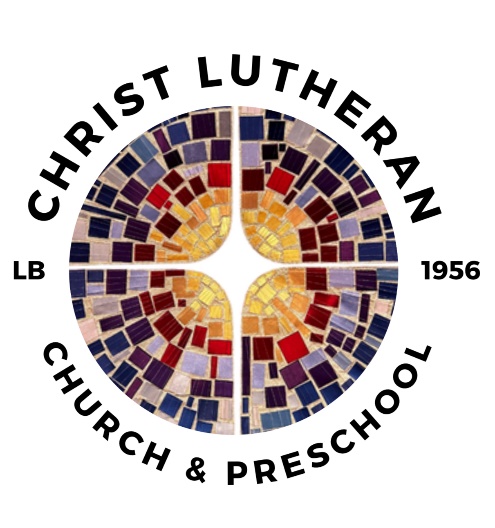 6500 E. Stearns Street, Long Beach, CA 90815christlutheranlb.com562 598.2433Pastor                                             Rev. Nicole Fielder, pastor@christlutheranlb.comOffice Manager                                Kim Croes, officemanager@christlutheranlb.comPreschool Director                                                          Lisa Clinton, info@clplb.comInterim Choir Director                                              Kim Philips, kimsings@msn.comAccompanist							              Roger HalvorsonA/V Tech                                                                                                      Brad CroesMissionary to Colombia  						   Linda Gawthorne 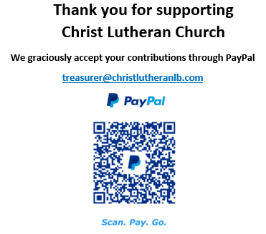 